申請日期Date:紙本附件: 附繳：博士班研究生歷年成績單：（逕讀博士班研究生應繳碩一成績單）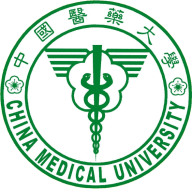      學年度    學期  博士學位候選人資格考試申請書Application for PhD Candidacy Examination(____ Academic Year ___Semester)姓名
Name姓名
Name系所組別Department系所組別Department學號
Student ID學號
Student ID聯絡電話
Phone聯絡電話
Phone論文題目Thesis title或申請應考科目exam course論文題目Thesis title或申請應考科目exam course論文題目Thesis title或申請應考科目exam course論文題目Thesis title或申請應考科目exam course論文題目Thesis title或申請應考科目exam course論文題目Thesis title或申請應考科目exam course論文題目Thesis title或申請應考科目exam course擬訂考試日期Date of examination擬訂考試日期Date of examination年(Y)-月(M)-日(D)
依中國醫藥大學博士學位候選人資格考核實施要點: 其委員至少五名(得含指導教授)，其中亦可邀請少於1/2之校外委員，校內委員由本校符合指導博士生資格之教師擔任。依中國醫藥大學博士學位候選人資格考核實施要點: 其委員至少五名(得含指導教授)，其中亦可邀請少於1/2之校外委員，校內委員由本校符合指導博士生資格之教師擔任。依中國醫藥大學博士學位候選人資格考核實施要點: 其委員至少五名(得含指導教授)，其中亦可邀請少於1/2之校外委員，校內委員由本校符合指導博士生資格之教師擔任。依中國醫藥大學博士學位候選人資格考核實施要點: 其委員至少五名(得含指導教授)，其中亦可邀請少於1/2之校外委員，校內委員由本校符合指導博士生資格之教師擔任。考試委員Examination committee members:
At least 5 people, on-campus members should be qualified to advise PhD students; less than 1/2 of the members can be from off-campus.校內On-campus姓名Name單位Unit單位Unit職稱Title職稱Title考試委員Examination committee members:
At least 5 people, on-campus members should be qualified to advise PhD students; less than 1/2 of the members can be from off-campus.校內On-campus考試委員Examination committee members:
At least 5 people, on-campus members should be qualified to advise PhD students; less than 1/2 of the members can be from off-campus.校內On-campus考試委員Examination committee members:
At least 5 people, on-campus members should be qualified to advise PhD students; less than 1/2 of the members can be from off-campus.校內On-campus考試委員Examination committee members:
At least 5 people, on-campus members should be qualified to advise PhD students; less than 1/2 of the members can be from off-campus.校內On-campus考試委員Examination committee members:
At least 5 people, on-campus members should be qualified to advise PhD students; less than 1/2 of the members can be from off-campus.校內On-campus考試委員Examination committee members:
At least 5 people, on-campus members should be qualified to advise PhD students; less than 1/2 of the members can be from off-campus.校外Off-
campus考試委員Examination committee members:
At least 5 people, on-campus members should be qualified to advise PhD students; less than 1/2 of the members can be from off-campus.校外Off-
campus主指導教授Advisor簽核日期: